Túrakód: V003_01	/	Táv.: 18 km	/	Frissítve: 2019-01-21Túranév: Szentes térsége / Alsó-Kurca #1 / Szentes - Fahíd - SzentesLeírás:Elhagyva város központi részét, 18 km-es vízitúra során a kalandor szinte részévé válhat a Kurca „vadvilágának”, valamint kipróbálhat egy átemelési helyet is, mely ezen a vízen kenuzva egyébként is kikerülhetetlen feladat.Kiindulási pontunk a Dózsa-ház mellett található móló 
(24,5 cskm), (up.: 000iep).Innen lefelé, a boltíves kőhíd irányába indulunk el 
(az alsó szakasz minden vízszintnél járható).A hidat 2012-ben szélesítették ki és újították fel (24,4 cskm). Áthaladunk alatta, és közvetlenül utána megcsodálhatjuk az egyedülálló folyóvízi szökőkutat. Az Eszperantó híd (24,3 cskm) következik, szerkezete acél cölöpökön nyugszik.Kissé távolabb kiszélesedik a „folyó”, és élővilága is gazdagabbá válik. Évszaktól függően kisebb-nagyobb víziszárnyasokkal, mocsári teknősökkel, színes repülő rovarokkal találkozhatunk.Ebben a kiöblösödő részben helyezkedik el az Üdülőközpont mólója is (j-part), amely magántulajdon. Se itt, se a területhez tartozó partszakaszon ne szálljunk ki előzetes egyeztetés nélkül! A kanyarulat végén – ismét keskenyebbre szűkült folyón – érjük el az acélszerkezetű Kutató hidat (23,6 cskm).  Itt aztán tószerűvé szélesedik a víz, így a továbbhaladás irányát nem biztos, hogy azonnal észrevesszük.Kievezésünk helyén a legkeskenyebb a Kurca utunk során. Ez kedvelt horgászhely. (Legyünk tekintettel a horgászokra!) Innen vadregényesebb szakaszon haladhatunk az acélszerkezetű llona-parti gyaloghídig (22,4 cskm), amely egy öblösebb rész után kerül elénk. Lassítsunk, átkelnünk a j.-part mentén célszerű (NY-i oldal)! Erről ugyanis kicsit magasabb a szerkezet, de itt is le kell hajolnunk az átsiklás idejére. 
A korábbi, fa szerkezetű híd cölöpjeinek csonkjai a meder középső részén, a víz szintje alatt rejtőznek, ez komoly veszélyforrás! Később ismét lakott területhez érünk (b. part). Itt találhatunk alkalmas helyet a kiszálláshoz, de a mólókat ne használjuk, ugyanis magántulajdonban vannak. A Stammer híd, melyet hamarosan elérünk (21,7 cskm), szintén „meghajlásra” kényszerít bennünket, de itt mehetünk lendületből, mert ez picivel magasabb az előzőnél. A sikeres átkelést követően néhány enyhe ívű kanyarulat után érjük el a 451-es főút hídját (20,0 cskm). Ezután nádasokkal övezett szakasz kanyarog: rövidebb jobbos ív, majd egy nagy balkanyarulat (Disznó-zug) után pillanthatjuk a Talomi tiltót (Berki zsilip, 19,1 cskm), (úp.: 001atemp). Kiszálláshoz a műtárgy közelében célszerű helyet keresnünk. Nehezíti ezt, hogy az uszadék is felszaporodik időnként, de kellő körültekintéssel ez a probléma megoldható. Gyakran találkozhatunk itt horgász sporttársakkal. Az alsó oldalon történő leszállás után rövid evezéssel elérjük a Berki hidat (18,4 cskm). Alsó oldalán, a b-parton (DK-i oldal) kiszállva 
(up.: 036kbp) rövid sétával (130 m) fel tudjuk tölteni vízkészletünket. Itt mind közkút, mind ártézi kút működik (úp.: 037víz) a régi iskolaépület mellett, egy „beugróban”. Tovább kenuzva hol keskenyebb, hol szélesebb vízen élvezhetjük az Alsó-Kurca nyugalmát. Itt-ott tanyák is vannak a parton, melyek a hamisítatlan alföldi táj békéjével teszik még teljesebbé az élményt. Néhány íves rész és bő 4,5 km után egy szűk balos kanyarulatból kievezve már láthatjuk túránk fordulópontját (up.: 002ford), a Fahídnak nevezett, ám valójában vasbeton szerkezetű hidat (14,8 cskm).Parti pihenésre, kiszállásra kicsit visszább találunk alkalmas helyet, vagy helyeket (döntsünk belátásunk szerint).Visszafelé a már ismert vízen haladhatunk a kiszálló pontig.Tracket nem azért töltöttük fel, mert félünk, hogy elveszel; hanem azért, hogy be tudd tájolni az érintett szakaszt a műholdképen. Feldolgozták: Virág Olga, 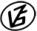 Tapasztalataidat, élményeidet őrömmel fogadjuk! 
(Fotó és videó anyagokat is várunk.)